ГАЗ, АТМО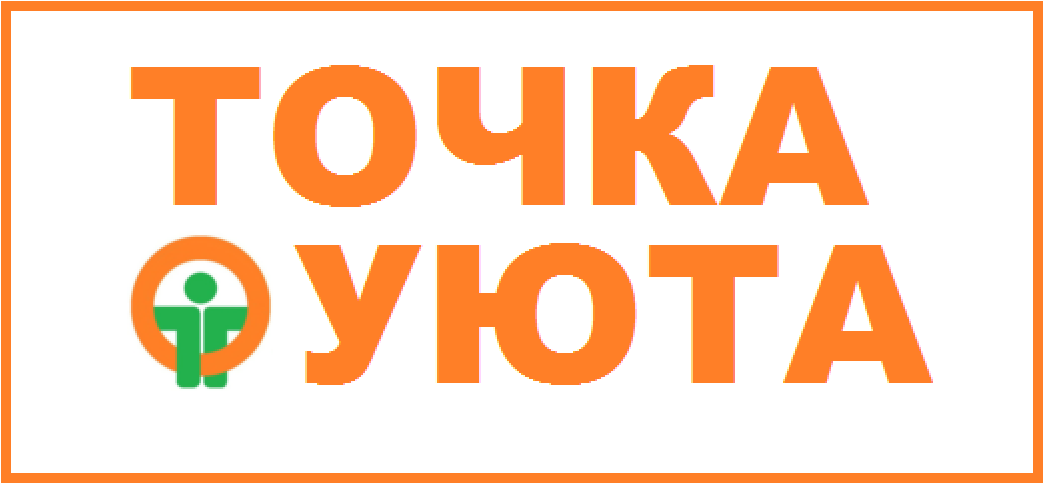 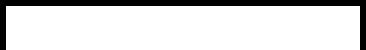 Акт на регламентные работы по индивидуальнойкотельной установке с атмосферной горелкойНастоящий Акт составлен в том, что указанные в нем работы выполнены в полном объеме. Работы приняты Заказчиком, Заказчик к Подрядчику претензий не имеет. Гарантия на выполненные работы- 6 месяцев.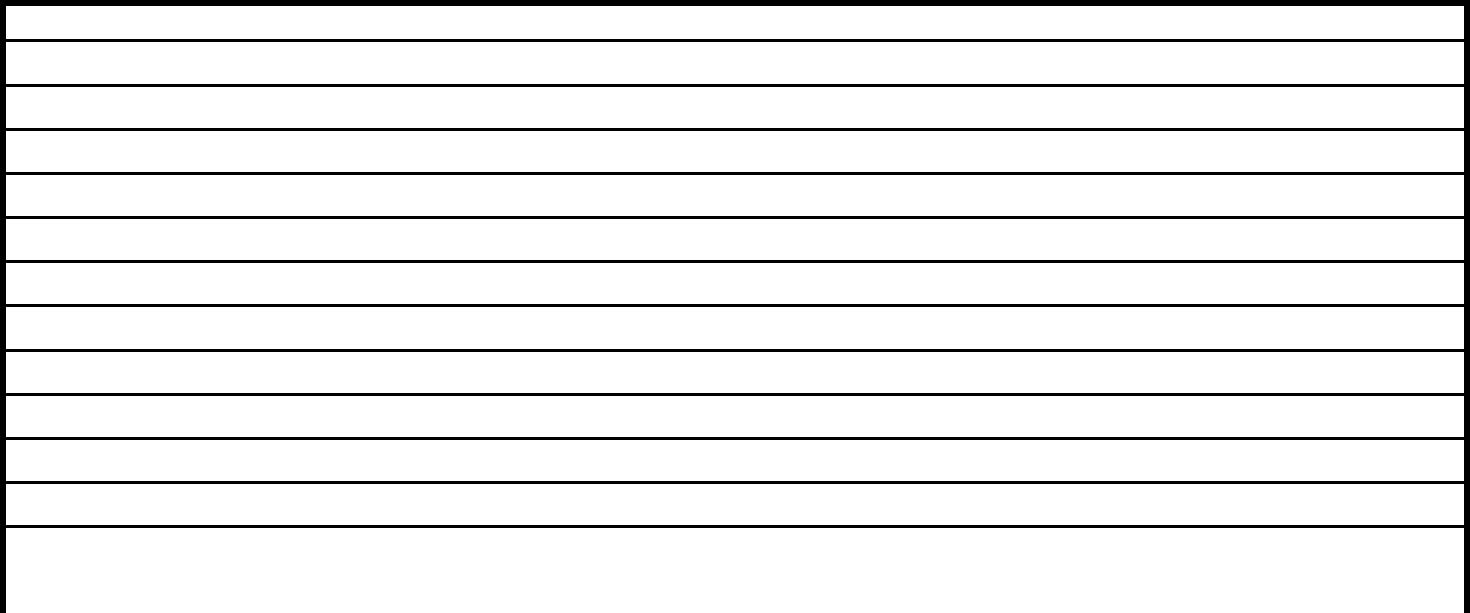 Примечание:ГАЗ, ВЕНТНастоящий Акт составлен в том, что указанные в нем работы выполнены в полном объеме. Работы приняты Заказчиком, Заказчик к Подрядчику претензий не имеет. Гарантия на выполненные работы- 6 месяцев.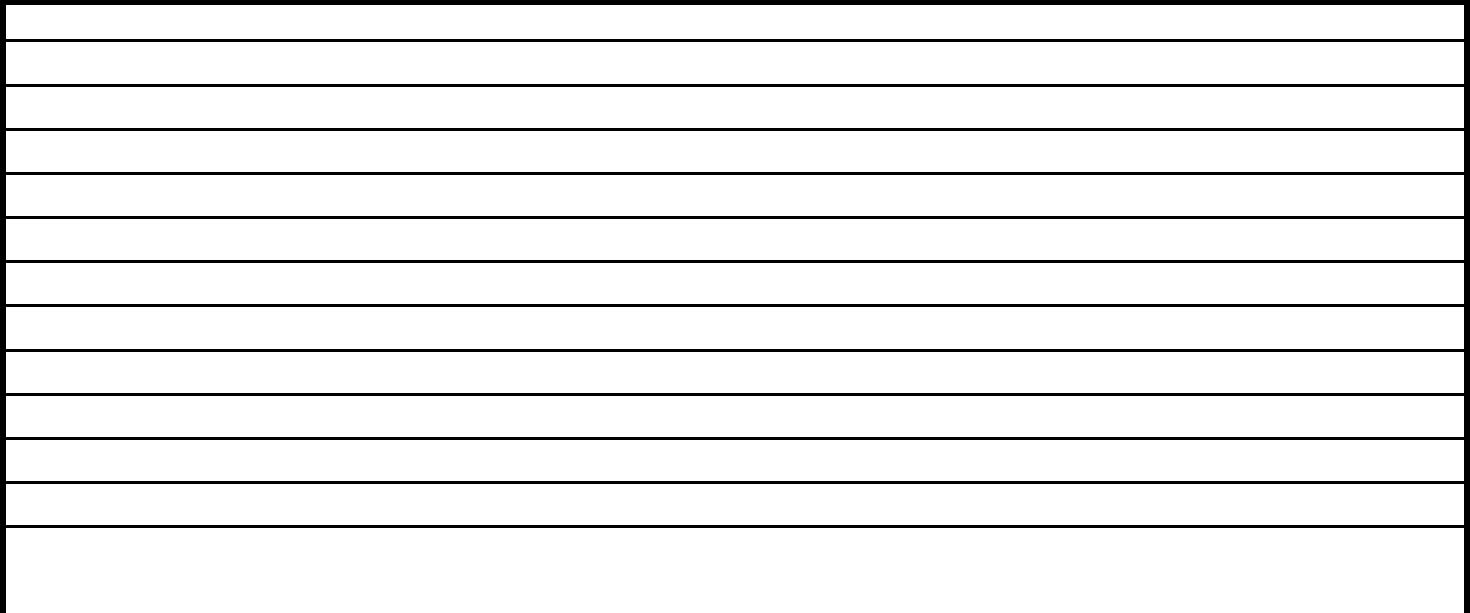 Примечание:Дизель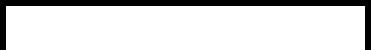 Акт на регламентные работы по индивидуальной котельной установке (дизель)Настоящий Акт составлен в том, что указанные в нем работы выполнены в полном объеме. Работы приняты Заказчиком, Заказчик к Подрядчику претензий не имеет. Гарантия на выполненные работы- 6 месяцев.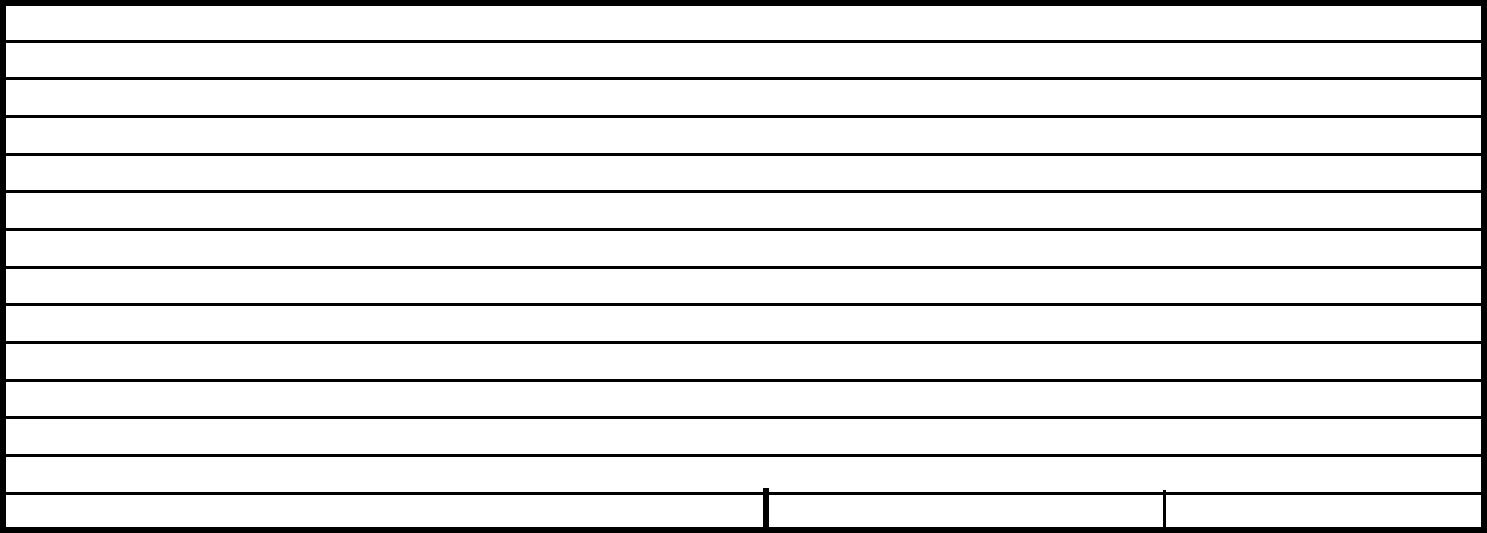 Примечание:наличие стабилизатораЗаказчик о возможности возникновения необходимости донастройки горелки (за отдельную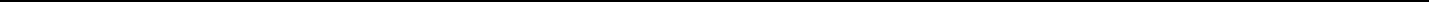 плату) ввиду сильной загрязненности котла предупрежден !!!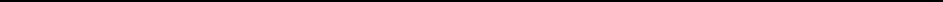 Заказчик_______________________________	Исполнитель_________________________________Ф.И.О. Заказчика ___________________________	Ф.И.О. Исполнителя ________________________________ СФ (Система фильтровАкт на регламентные работы системы фильтровНастоящий Акт составлен в том, что указанные в нем работы выполнены в полном объеме. Работы приняты Заказчиком, Заказчик к Подрядчику претензий не имеет.Заказчик_____________________________	Исполнитель_______________________Ф.И.О. Заказчика ___________________________	Ф.И.О. Исполнителя _________________________________________№ выезда по договору№Договор:Дата:8 (800) 700-69-71Объект:8 (800) 700-69-71www.uyutteplo.ruЗаказчик:www.uyutteplo.ruservic71@yandex.ruИсполнитель:servic71@yandex.ruВиды работОтметка оФактическоеНормативВиды работвыполнениизначениеНормативвыполнениизначениеРаботы по котлуПроверка состояния группы поджига-Измерение тока ионизацииImin = 3 mkAЧистка топочной камеры-Контроль температуры отходящих газовT 140-200 оCИзмерение давления газа в подающей магистрали15-30 мбар(замер статического давления газа до ГМБ)15-30 мбар(замер статического давления газа до ГМБ)Измерение давления газа в подающей магистрали15-30 мбар(замер динамического давления газа до ГМБ)15-30 мбар(замер динамического давления газа до ГМБ)Измерение и регулировка стартового и рабочегодавления газа (замер динамического давления газаСогласно табличнымдавления газа (замер динамического давления газазначениямпосле ГМБ)значениямпосле ГМБ)Замер фактической мощности котла по газовомуПринять 1м3 =счетчику (с учетом КПД)9,3 кВт* чЗамер напряжения питания220±10%Проверка газозапорной арматуры-Проверка автомата управления горелки-Проверка датчиков и термостатов котла-Работы по котельной установкеОчистка грязевых фильтров-Проверка и регулировка автоматики управления-контура нагрева-контура нагреваПроверка группы безопасности котла-Проверка группы безопасности бойлера-Проверка датчиков и автоматики бойлера-Проверка циркуляционных насосов-Проверка смесительного узла и сервопривода-Настройка экспанзомата СО0,8 - 1,8 Бар (80%от давления в СО)Настройка экспанзомата ГВС1,6 - 3,2 Бар (80%от нижнего пределадавления СВ)Подпитка системы отопления1,5-2,5 БарВизуальный осмотр обвязки котельной установки,-контроль утечек-контроль утечекПроверка тяги в дымоходе-Проверка тяги в вентканале-наличие стабилизатораЗаказчик_______________________________Исполнитель_______________________Исполнитель_______________________Ф.И.О. Заказчика ___________________________Ф.И.О. Исполнителя _____________________Ф.И.О. Исполнителя _____________________№ выезда по договору№№Договор:Дата:8 (800) 700-69-71Объект:8 (800) 700-69-71www.uyutteplo.ruЗаказчик:www.uyutteplo.ruservic71@yandex.ruservic71@yandex.ruИсполнитель:servic71@yandex.ruservic71@yandex.ruАкт на регламентные работы по индивидуальной котельной установке с вентиляторной горелкойАкт на регламентные работы по индивидуальной котельной установке с вентиляторной горелкойАкт на регламентные работы по индивидуальной котельной установке с вентиляторной горелкойАкт на регламентные работы по индивидуальной котельной установке с вентиляторной горелкойАкт на регламентные работы по индивидуальной котельной установке с вентиляторной горелкойАкт на регламентные работы по индивидуальной котельной установке с вентиляторной горелкойВиды работВиды работОтметка оФактическоеНормативВиды работВиды работвыполнениизначениеНормативвыполнениизначениеРаботы по котлуРаботы по котлуПроверка состояния группы поджигаПроверка состояния группы поджигаПроверка состояния группы поджига-Измерение фототока, тока ионизацииИзмерение фототока, тока ионизацииИзмерение фототока, тока ионизацииImin=3mAЧистка топочной камеры и горизонтального отводаЧистка топочной камеры и горизонтального отводаЧистка топочной камеры и горизонтального отвода-дымоходадымохода-дымоходадымоходаСО2 11-12%Настройка процесса горения с использованиемНастройка процесса горения с использованиемНастройка процесса горения с использованиемО2 3-5%Настройка процесса горения с использованиемНастройка процесса горения с использованиемНастройка процесса горения с использованиемCO не бол. 50 ппмгазоанализаторагазоанализатораCO не бол. 50 ппмгазоанализаторагазоанализатораT 140-200 оCT 140-200 оCETA 90-94%Измерение давления газа в подающей магистралиИзмерение давления газа в подающей магистралиИзмерение давления газа в подающей магистрали15-30 мбар(замер статического давления газа до ГМБ)(замер статического давления газа до ГМБ)(замер статического давления газа до ГМБ)15-30 мбар(замер статического давления газа до ГМБ)(замер статического давления газа до ГМБ)(замер статического давления газа до ГМБ)Измерение давления газа в подающей магистралиИзмерение давления газа в подающей магистралиИзмерение давления газа в подающей магистрали15-30 мбар(замер статического давления газа до ГМБ)(замер статического давления газа до ГМБ)(замер статического давления газа до ГМБ)15-30 мбар(замер статического давления газа до ГМБ)(замер статического давления газа до ГМБ)(замер статического давления газа до ГМБ)Измерение и регулировка стартового и рабочегоИзмерение и регулировка стартового и рабочегоИзмерение и регулировка стартового и рабочегоСогласно табличнымдавления газа (замер динамического давления газадавления газа (замер динамического давления газадавления газа (замер динамического давления газаСогласно табличнымдавления газа (замер динамического давления газадавления газа (замер динамического давления газадавления газа (замер динамического давления газазначениямпосле ГМБ)после ГМБ)значениямпосле ГМБ)после ГМБ)Замер фактической мощности котла по газовомуЗамер фактической мощности котла по газовомуЗамер фактической мощности котла по газовомуПринять 1м3 =счетчику (с учетом КПД)счетчику (с учетом КПД)9,3 кВт* чЗамер напряжения питанияЗамер напряжения питанияЗамер напряжения питания220±10%Проверка газозапорной арматурыПроверка газозапорной арматурыПроверка газозапорной арматуры-Проверка автомата управления горелкиПроверка автомата управления горелкиПроверка автомата управления горелки-Проверка датчиков и термостатов котлаПроверка датчиков и термостатов котлаПроверка датчиков и термостатов котла-Работы по котельной установкеРаботы по котельной установкеРаботы по котельной установкеРаботы по котельной установкеОчистка грязевых фильтровОчистка грязевых фильтровОчистка грязевых фильтров-Проверка и регулировка автоматики управленияПроверка и регулировка автоматики управленияПроверка и регулировка автоматики управления-контура нагреваконтура нагрева-контура нагреваконтура нагреваПроверка группы безопасности котлаПроверка группы безопасности котлаПроверка группы безопасности котла-Проверка группы безопасности бойлераПроверка группы безопасности бойлераПроверка группы безопасности бойлера-Проверка датчиков и автоматики бойлераПроверка датчиков и автоматики бойлераПроверка датчиков и автоматики бойлера-Проверка циркуляционных насосовПроверка циркуляционных насосовПроверка циркуляционных насосов-Проверка смесительного узла и сервоприводаПроверка смесительного узла и сервоприводаПроверка смесительного узла и сервопривода-Настройка экспанзомата СОНастройка экспанзомата СОНастройка экспанзомата СО0,8 - 1,8 Бар (80%от давления в СО)Настройка экспанзомата ГВСНастройка экспанзомата ГВСНастройка экспанзомата ГВС1,6 - 3,2 Бар (80%от нижнего пределаПодпитка системы отопленияПодпитка системы отопленияПодпитка системы отопления1,5-2,5 БарВизуальный осмотр обвязки котельной установки, контрольВизуальный осмотр обвязки котельной установки, контрольВизуальный осмотр обвязки котельной установки, контроль-утечекутечек-утечекутечекПроверка тяги в дымоходеПроверка тяги в дымоходеПроверка тяги в дымоходе-Проверка тяги в вентканалеПроверка тяги в вентканалеПроверка тяги в вентканале-наличие стабилизатораЗаказчик_______________________________Исполнитель_______________________Исполнитель_______________________Ф.И.О. Заказчика ___________________________Ф.И.О. Исполнителя _____________________Ф.И.О. Исполнителя _____________________№ выезда по договору№Договор:Дата:Объект:8 (800) 700-69-71Заказчик:www.uyutteplo.ruИсполнитель:servic71@yandex.ruВиды работОтметка оФактическоеНормативВиды работвыполнениизначениеНормативвыполнениизначениеРаботы по котлу и горелкеЗамена форсунки1 раз в годЗамена топливного фильтра2 раза в годЧистка котла с использованием технического2 раза в годпылесоса2 раза в годпылесосаЧистка котла с использованием металлических ершей2 раза в годПроверка состояния датчика контроля пламени2 раза в год(фотоэлемента), электродов розжига2 раза в год(фотоэлемента), электродов розжигаСО2 11-12%Настройка процесса горения с использованиемО2 3-5%Настройка процесса горения с использованиемCO не бол. 50 ппмгазоанализатораCO не бол. 50 ппмгазоанализатораT 140-200 оCT 140-200 оCETA 90-94%Проверка/настройка давления топливного насосаСогласно табличнымПроверка/настройка давления топливного насосазначениямзначениямЧистка топочной камеры порошковым илихимическим реагентом (удаление закоксованныхПри необходимости(сернистых) отложений)Программирование автоматической системыПри необходимостиуправленияПри необходимостиуправленияРаботы по котельной установкеОчистка грязевых фильтров-Проверка и регулировка автоматики управления-контура нагрева-контура нагреваПроверка группы безопасности котла-Проверка группы безопасности бойлера-Проверка датчиков и автоматики бойлера-Проверка циркуляционных насосов-Проверка смесительного узла и сервопривода-Настройка экспанзомата СО0,8 - 1,8 Бар (80% отдавления в СО)Настройка экспанзомата ГВС1,6 - 3,2 Бар (80% отнижнего предела давленияПодпитка системы отопления1,5-2,5 БарВизуальный осмотр обвязки котельной установки,-контроль утечек-контроль утечекПроверка тяги в дымоходе-№ выезда по договору№Договор:Дата:Объект:8 (800) 700-69-71Заказчик:www.uyutteplo.ruИсполнитель:servic71@yandex.ruВиды работвыполнениизначениеНормативРаботы по СФРаботы по СФПроверка давления воды на входе СФПроверка давления воды на входе СФне менее 1,2 кг/cм2Чистка фильтра-грязевикаЧистка фильтра-грязевикапри каждом ТОЧистка самопромывного фильтра (замена сменного)Чистка самопромывного фильтра (замена сменного)при каждом ТОЗамена картриджа в фильтре тонкой очисткиЗамена картриджа в фильтре тонкой очисткипри каждом ТОУдаление налета со стенок УФСУдаление налета со стенок УФСПри необходимостиЗамена УФ-лампы в УФСЗамена УФ-лампы в УФСПри необходимостиРазборка и промывка сопла Вентури в обезжелезивателеРазборка и промывка сопла Вентури в обезжелезивателеПри необходимостиРазборка и промывка солевого клапанаРазборка и промывка солевого клапанапри каждом ТОРазборка и смазка элементов клапанов управленияРазборка и смазка элементов клапанов управленияТолько для сист.Разборка и смазка элементов клапанов управленияРазборка и смазка элементов клапанов управления"Эковатер""Эковатер"Проверка наличия реагентов и их засыпкаПроверка наличия реагентов и их засыпкаПри необходимостиПрограммирование автоматической системы правленияПрограммирование автоматической системы правленияПри необходимостиВизуальный осмотр на предмет утечекВизуальный осмотр на предмет утечекпри каждом ТОПроведение экспресс-анализа воды:Проведение экспресс-анализа воды:при каждом ТОЖелезо общее на входеменее 0,3 мг/лЖелезо общее на выходеменее 0,3 мг/лЖесткость  на входеменее 7 мг/лЖесткость на выходеменее 7 мг/лДополнительные работы СФ (платные)Дополнительные работы СФ (платные)ЦенаКол-воИтогоРегулировка реле-давленияРегулировка реле-давления500 руб.Проверка работоспособности и настройка экспанзоматаПроверка работоспособности и настройка экспанзоматасист.водоснабжения (подкачка расширительного бака) 300 -сист.водоснабжения (подкачка расширительного бака) 300 -800 руб в зависимости от объема (100- 800 литров)800 руб в зависимости от объема (100- 800 литров)Стоимость расходных материаловСтоимость расходных материаловЦенаКол-воИтогоСтоимость картриджа грубой очисткиСтоимость картриджа грубой очисткиСтоимость картриджа типа ВВСтоимость картриджа типа ВВСтоимость соли (1мешок-25 кг)Стоимость соли (1мешок-25 кг)Стоимость перманганата калия (1 пакет-1 кг)Стоимость перманганата калия (1 пакет-1 кг)ИТОГО: